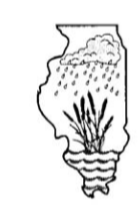 The Illinois Association for Floodplain and Stormwater Management (IAFSM) is pleased to sponsor this 4-day training course for the National Flood Insurance Program’s Community Rating System (CRS). This is the field deployed version of the class conducted at the Emergency Management Institute (EMI) in Emmitsburg, MD. Class Dates:	October 7-10, 2019 Location: Downers Grove Public Works 5101 Walnut Avenue, Downers Grove, ILCourse Description: The course describes activities eligible for credit under the 2017 CRS Coordinator’s Manual, how a community applies and how a community modifies an application to improve its classification. The CRS Program underwent significant changes in 2013 and 2017. This course will assist communities prepare for new applications, as well as, cycle verification. Target Audience Local officials, regional planning officials, NFIP state staff, FEMA regional office staff, and others interested in learning about the CRS program.Suggested Prerequisites:Certified Floodplain Manager (CFM) OR Have completed the E273, Managing Floodplain Development Through the National Flood Insurance Program (NFIP)course, OR Be a full-time Floodplain Manager with more than 3 years of full-time floodplain management experience, such as floodplain management, codes enforcement, or building code field and through work specifically related to floodplain management.Cost to Attend: $30.00 – Covers snacks and beverages for morning and afternoon breaks. Lunch will not be provided, food is available from numerous local sit-down and fast food restaurants.To Apply:  The course Point of Contact is Amanda Gowans, ISO/CRS Specialist, agowans@iso.com, 443.743.7993Step 1: Applicants will need a Student Identification (SID) number in place of their social security number. If you do not yet have a SID, visit Register for a FEMA SID or go to https://training.fema.gov/apply/ and follow directions to register for your SID number.Step 2: Complete FEMA Form 119-25-1 Application Step 3: Send your application, via email, to Amanda Gowans at agowans@iso.com.  Registration closes September 7, 2019.  Class size is limited to 35.Step 4: You will receive enrollment confirmation from Amanda Gowans with additional information, including instructions for payment of the class fee.Continuing Education:EMI awards 2.9 CEUs for completion of this course.  ASFPM will award 12 CECs towards CFM continuing education.  Students must attend all four days to receive a certificate and CECs.For general questions contact:Julie Lomax, IAFSM CRS Committee Chair, jlomax@downers.us Marilyn Sucoe, IDNR/OWR, 847.608.3181, marilyn.sucoe@illinois.govDallas Alley, CRS Southern Illinois Users Group, dalley@swanseail.org 